附件1：山西省劳动用工备案信息管理系统操作指南一、系统登录1、用人单位（1）网络环境：互联网。（2）登录方式：登录山西省人力资源和社会保障厅网站https://rst.shanxi.gov.cn/，点击“服务平台”模块，进入“山西省人社一体化公共服务平台”，注册并登录后，在劳动关系相应栏目进行劳动用工备案报盘、查询、文件下载等操作。2、人社部门（1）网络环境：人社金保工程专网。（2）登录方式：登录“山西省数字人社一体化经办平台”http://10.40.14.95:8088/auth-ui/，经办人员使用电子社保卡扫码进入系统后，即可进行劳动用工备案的审核、查询、文件下载等操作。二、劳动用工备案及审核流程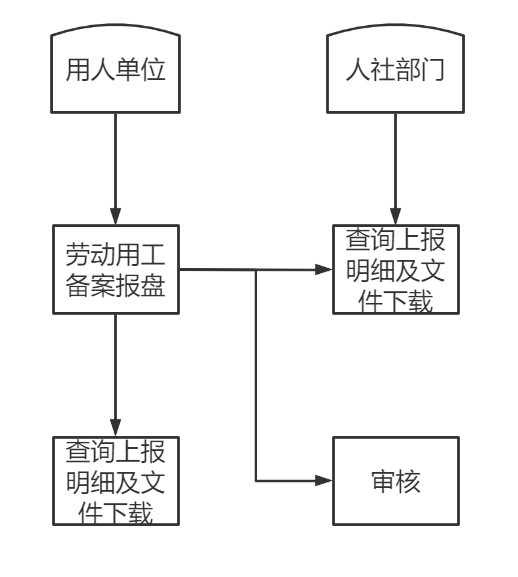 